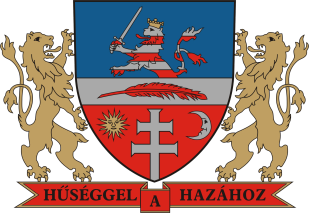 		       Bonyhád Város Önkormányzata___________________________________________________________________________	ELŐTERJESZTÉSBonyhád Város Képviselő - testületének 2017. október 26-irendes/rendkívüli testületi üléséreTisztelt Képviselő-testület!A rendelettervezet általános indokolása:A lakásfenntartáshoz havi rendszerességgel nyújtott települési támogatás mértéke 2.000 és 5.000 Ft között változik. A kérelmezők között sok olyan különös méltánylást érdemlő élethelyzetben lévő ember van, akiknek a rendszeres támogatáson túl, egyszeri rendkívüli támogatásra lenne szükségük terheik csökkentése érdekében. 
A 9.§ hatályon kívül helyezését indokolja, hogy egy 2015-ben fennállt joghelyzetre hivatkozik. A vagyonnyilatkozatra vonatkozó melléklet felsőbb rendű jogszabályoknak való megfelelést szolgálja. A rendelettervezet részletes indokolása:1.§-hozA szociális igazgatás és szociális ellátás helyi szabályozásáról szóló 4/2015. (II.20.) önkormányzati rendelet az egyszeri, rendkívüli támogatásra vonatkozó rendelkezéssel egészül ki. A 9.§, hatályát veszti. 2.§ -hozA pénzbeli és természetbeni szociális ellátások igénylésének és megállapításának, valamint folyósításának részletes szabályairól szóló 63/2006. (III. 27.) Korm. rendelet vagyonnyilatkozatra vonatkozó 1. melléklete a pénzforgalmi számlákra vonatkozó nyilatkozattal egészült ki. E rendelkezések kerültek átvezetésre a Rendelet 10. mellékletében. 3.§-hozHatályba léptető rendelkezések. Hatásvizsgálati lapBonyhád Város Önkormányzat Képviselő-testülete a szociális igazgatás és szociális ellátás helyi szabályozásáról szóló 4/2015. (II.20.) önkormányzati rendelete módosításáhozBonyhád, 2017. október 19. Dr. Puskásné Dr. Szeghy Petra
jegyzőBonyhád Város Önkormányzat Képviselő-testülete …../2017. (…) önkormányzati rendeletea szociális igazgatás és szociális ellátás helyi szabályozásáról szóló4/2015. (II.20.) önkormányzati rendelete módosításárólBonyhád Város Önkormányzati Képviselő-testülete az Alaptörvény 32. cikk (1) bekezdés a) pontjában meghatározott eredeti jogalkotói hatáskörében, a Magyarország helyi önkormányzatairól szóló 2011 évi CLXXXIX. törvény 13.§ 8. pontjában meghatározott feladatkörében eljárva, a szociális igazgatásról és szociális ellátásokról szóló 1993. évi III. törvény a 48.§ (4) bekezdésében, a 62.§ (2) bekezdésében, a 92.§ (1) és (2) bekezdésében, a 132.§ (4) bekezdés g) pontjában kapott felhatalmazás alapján - a Szervezeti és Működési Szabályzatról szóló 5/2015. (III.27.) önkormányzati rendelet 1. melléklet II. (3) pontjában meghatározott feladatkörében eljáró Humán Bizottság véleményének kikérésével - a következőket rendeli el:1.§ (1) A szociális igazgatás és szociális ellátás helyi szabályozásáról szóló 4/2015. (II. 20.) önkormányzati rendelet (továbbiakban: Rendelet) 5.§ -a a következő bekezdéssel egészül ki:„5.§ (12)  A lakásfenntartási támogatásban részesülőknek különös méltánylást érdemlő esetben – kérelem alapján – évente egy alkalommal, rendkívüli települési támogatás állapítható meg, melynek összege 20.000 Ft-ig terjedhet. Különös méltánylást érdemlő esetnek minősül, ha a kérelmező egyedülállóként gyermeket nevel, a háztartásban egyedül él, rokkantsági ellátásban, árvaellátásban, ápolási díjban, ápoláshoz nyújtott települési támogatásban részesül, súlyosan beteg gyermeket nevel.     (2) A Rendelet 9.§-a hatályát veszti.2.§  A rendelet 10. melléklete helyébe jelen rendelet 1. melléklete lép.3. § A Rendelet 2017. november 1. napján lép hatályba.Bonyhád, 2017. október …... Filóné Ferencz Ibolya			Dr. Puskásné Dr. Szeghy Petra		     polgármester				      jegyzőmelléklet a ….. ( ) önkormányzati rendelethezVagyonnyilatkozatI. A kérelmező személyes adataiNeve: ....................................................................................................................................................Születési neve: .....................................................................................................................................Anyja neve: ..........................................................................................................................................Születési hely, év, hó, nap: ..................................................................................................................Lakóhely: .............................................................................................................................................Tartózkodási hely: ...............................................................................................................................TAJ száma: ..........................................................................................................................................II. A kérelmező és a vele együttélő közeli hozzátartozójának, lakásfenntartási támogatás esetén a háztartás valamennyi tagjának vagyonaA. Ingatlanok1. Lakástulajdon és lakótelek-tulajdon (vagy állandó, illetve tartós használat): címe: ............................... város/község .......................... út/utca.................... hsz. alapterülete: ........... m2, tulajdoni hányad: ..........................., a szerzés ideje: ................ év Becsült forgalmi érték:* ................................. Ft       Haszonélvezeti joggal terhelt: igen nem (a megfelelő aláhúzandó)2. Üdülőtulajdon és üdülőtelek-tulajdon (vagy állandó, illetve tartós használat): címe: ............................................ város/község .................................................... út/utca .................... hsz. alapterülete: ................. m2, tulajdoni hányad: ........................, a szerzés ideje: .................... év Becsült forgalmi érték:* ................................... Ft3. Egyéb, nem lakás céljára szolgáló épület-(épületrész-)tulajdon (vagy állandó használat): megnevezése (zártkerti építmény, műhely, üzlet, műterem, rendelő, garázs stb.): .............................. címe: ............................................... város/község........................................ út/utca .................... hsz. alapterülete: ................. m2, tulajdoni hányad: ...................., a szerzés ideje: ...................... év Becsült forgalmi érték:* ...................... Ft4. Termőföldtulajdon (vagy állandó használat): megnevezése: .................................................. címe: ................................................... város/község ................................... út/utca .................... hsz. alapterülete: ........................... m2, tulajdoni hányad: ............................., a szerzés ideje: ............. év Becsült forgalmi érték:* .......................................... FtB. Egyéb vagyontárgyakGépjármű: a) személygépkocsi: ......................................... típus .................. rendszám, a szerzés ideje, valamint a gyártás éve: ..................................................... Becsült forgalmi érték:** .......................... Ftb) tehergépjármű, autóbusz, motorkerékpár, vízi- vagy egyéb jármű: .............................. típus .................. rendszám, a szerzés ideje, valamint a gyártás éve: ..................... Becsült forgalmi érték:** ................... FtIII.        Nyilatkozatok1.    Felelősségem tudatában kijelentem (a megfelelő aláhúzandó, és a b) pont szerinti esetben kitöltendő), hogya)    fizetési számlával nem rendelkezem vagyb)    az alábbi fizetési számlával rendelkezem (valamennyi megjelölendő):Pénzforgalmi szolgáltató neve: ………………………………………………………………   fizetési számla száma: ……………………………………………………………………….   fizetési számlán kezelt összeg: ………………………………………………………………     Pénzforgalmi szolgáltató neve:  ……………………………………………………………..  fizetési számla száma:    ……………………………………………………………………..fizetési számlán kezelt összeg: ………………………………………………………………     2.    Felelősségem tudatában kijelentem [a megfelelő aláhúzandó, és a b) pont szerinti esetben kitöltendő], hogy a velem együtt élő közeli hozzátartozóma)    fizetési számlával nem rendelkezik vagyb)    az alábbi fizetési számlával rendelkezem (valamennyi megjelölendő):Pénzforgalmi szolgáltató neve: ………………………………………………………………   fizetési számla száma: ……………………………………………………………………….   fizetési számlán kezelt összeg: ………………………………………………………………     Pénzforgalmi szolgáltató neve:  ……………………………………………………………..  fizetési számla száma:    ……………………………………………………………………..fizetési számlán kezelt összeg: ………………………………………………………………     3.    Tudomásul veszem, hogy az ellátásra való jogosultság feltételeinek megállapítása érdekében a hatóság a fentiekben megjelölt pénzforgalmi szolgáltató felé megkereséssel élhet a fizetési számlán kezelt összeg tekintetében.4.    Kijelentem, hogy a fenti adatok a valóságnak megfelelnek. Hozzájárulok a nyilatkozatban szereplő adatoknak a szociális igazgatási eljárásban történő felhasználásához, kezeléséhez.Kelt:  .......... év .............................. hó ............ nap................................................
aláírásMegjegyzés:A vagyoni helyzet vizsgálatakor nem kell figyelembe venni az életvitelszerűen lakott ingatlan eladása, valamint az életvitelszerűen lakott ingatlanon fennálló vagyoni értékű jog átruházása esetén az eladott ingatlan, illetve átruházott vagyoni értékű jog ellenértékeként a fizetési számlára befizetett összeget.Ha a kérelmező vagy vele együttélő közeli hozzátartozója bármely vagyontárgyból egynél többel rendelkezik, a vagyonnyilatkozat megfelelő pontját a vagyontárgyak számával egyezően kell kitölteni. Ha a vagyonnyilatkozatban feltüntetett vagyon nem Magyarország területén van, a forgalmi értéket a vagyon helye szerinti állam hivatalos pénznemében is fel kell tüntetni.* Becsült forgalmi értékként az ingatlannak a településen szokásos forgalmi értékét kell feltüntetni.** Becsült forgalmi értékként a gépjármű kora és állapota szerinti értéket kell feltüntetni.Tárgy:A szociális igazgatás és szociális ellátás helyi szabályozásáról szóló 4/2015. (II. 20.) önkormányzati rendelet módosításaElőterjesztő:Dr. Puskásné Dr. Szeghy Petra jegyzőElőterjesztést készítette:Réger Balázs hatósági osztályvezetőElőterjesztés száma: 191. sz. Előzetesen tárgyalja:Humán BizottságAz előterjesztés a jogszabályi feltételeknek megfelel:Dr. Puskásné Dr. Szeghy Petra jegyzőA döntéshez szükséges többség:egyszerű/minősítettDöntési forma:rendelet/határozat (normatív, hatósági, egyéb)Az előterjesztést nyílt ülésen kell/zárt ülésen kell/zárt ülésen lehet tárgyalniVéleményezésre megkapta:Filóné Ferencz Ibolya polgármester1. Társadalmi, gazdasági, költségvetési hatásaiA módosításnak köszönhetően olyan társadalmi csoportok juthatnak újabb önkormányzati segítséghez, akik ténylegesen rászorulóknak minősülnek: egyedülállóként gyermeket nevelnek, a háztartásban egyedül élnek, rokkantsági ellátásban, árvaellátásban, ápolási díjban, ápoláshoz nyújtott települési támogatásban részesülnek, súlyosan beteg gyermeket nevelnek.2. Környezeti és egészségi következményeiNem releváns.  3. Adminisztratív terheket befolyásoló hatásaiNem növekszenek az adminisztratív terhek.    jogszabály megalkotásának szükségessége, a jogalkotás elmaradásának várható következményeiA módosítást indoka, hogy a havi rendszerességgel, lakhatás céljára nyújtott települési támogatás összeg- jövedelemtől függően - legfeljebb 5.000 Ft-ig terjedhet, amelyet ez az egyszeri támogatás érdemben kiegészíthet. A vagyonnyilatkozatra vonatkozó módosítások átvezetésének elmaradása mulasztásos törvénysértést eredményezne.  jogszabály alkalmazásához szükséges személyi, szervezeti, tárgyi és pénzügyi feltételekA személyi, tárgyi és pénzügyi feltételek biztosítottak. 